		Therapy Daily Summary of Service Documentation Fax			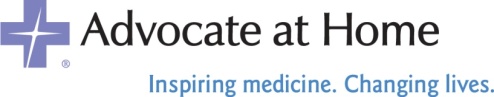 TO:  	PBC       										FROM: Agency Name: Verve Rehab Advocate Home Health Services														224-347-2855Fax #     630-368-6620    (only fax to these numbers)						 Agency/ therapist contact phone #  _______________________# of Pages Including Cover_______________							NORTH BRANCHTherapist Name ____________________________________________________________Discipline:   ST     Resource # _________________Clinician should fax all original paperwork within 24hrs of the visit to 630-368-6620  with this completed cover sheet.  Please fill in the Summary of Service log completely and legibly using correct codes or visits cannot be credited to you and your patients.The following visits were done on __________________ (date of visit) and all required paperwork for visits are included with this fax.Please use Code reference sheet for identification correct Code for visit THIS FAX IS CONFIDENTIALThis fax is intended only for use by the addressee(s) named herein and may contain legally privileged and/or confidential information.  If you are not the intended recipient of this fax, you are hereby notified that any dissemination, distribution, printing or copying of this fax is strictly prohibited.  If you have received this fax in error, please immediately notify our office at 630-368-5993 and destroy the fax that you have received.Code for VisitPatient NamePatient NumberTimeINTime OUTEval Frequency and Duration/ Other Comments